网络公开信息表用人单位名称沈阳焦煤股份有限公司西马煤矿沈阳焦煤股份有限公司西马煤矿沈阳焦煤股份有限公司西马煤矿建设单位地址辽宁省灯塔市西马峰镇野老村用人单位联系人方建忠技术服务项目组人员名单马志鲜、李鹏、杨云辉、刘新宇、张丽雪、王金鑫、刘艳、谭林子、郝伯昭、王刚、陈艳红、马志鲜、李鹏、杨云辉、刘新宇、张丽雪、王金鑫、刘艳、谭林子、郝伯昭、王刚、陈艳红、马志鲜、李鹏、杨云辉、刘新宇、张丽雪、王金鑫、刘艳、谭林子、郝伯昭、王刚、陈艳红、现场调查人员马志鲜、杨云辉现场调查时间2023.7.23现场检测人员马志鲜、李鹏、杨云辉、刘新宇现场检测时间2023年7月24~26日用人单位陪同人方建忠方建忠方建忠证明现场调查、现场采样、现场检测的图像影像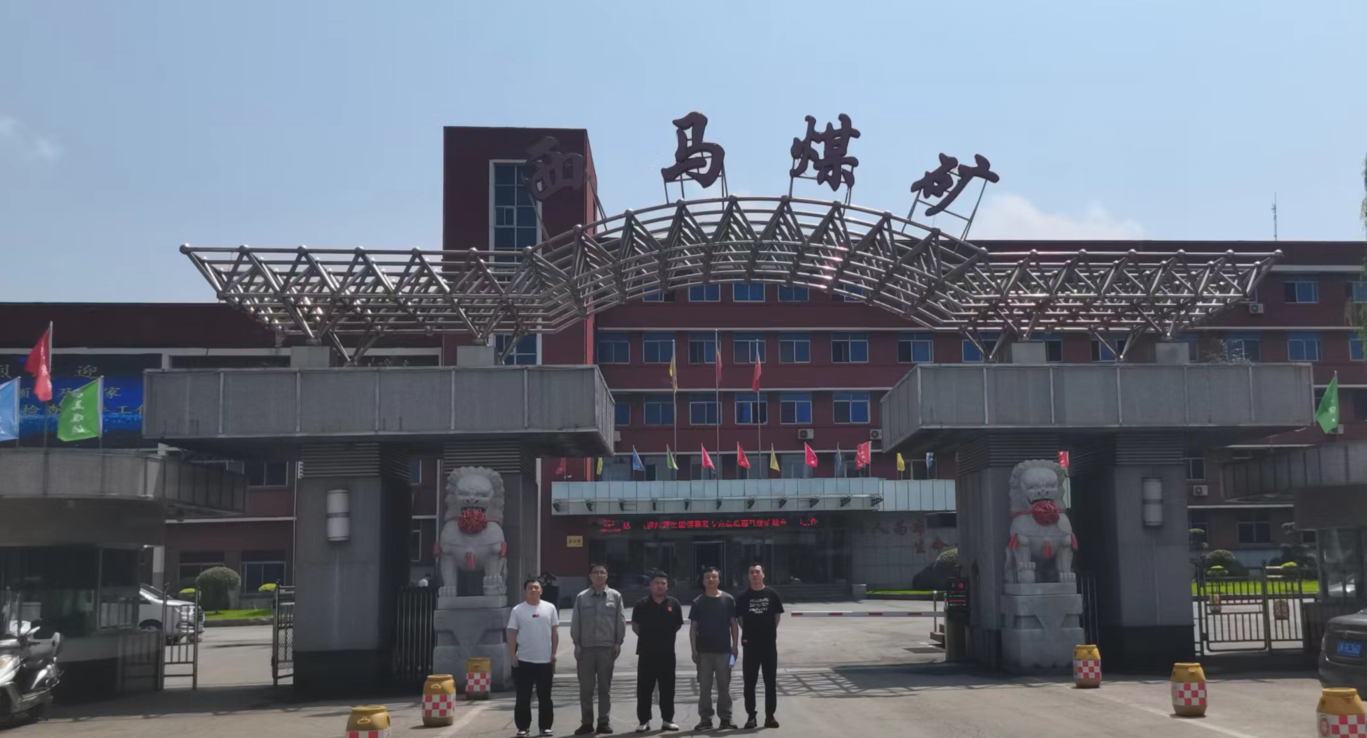 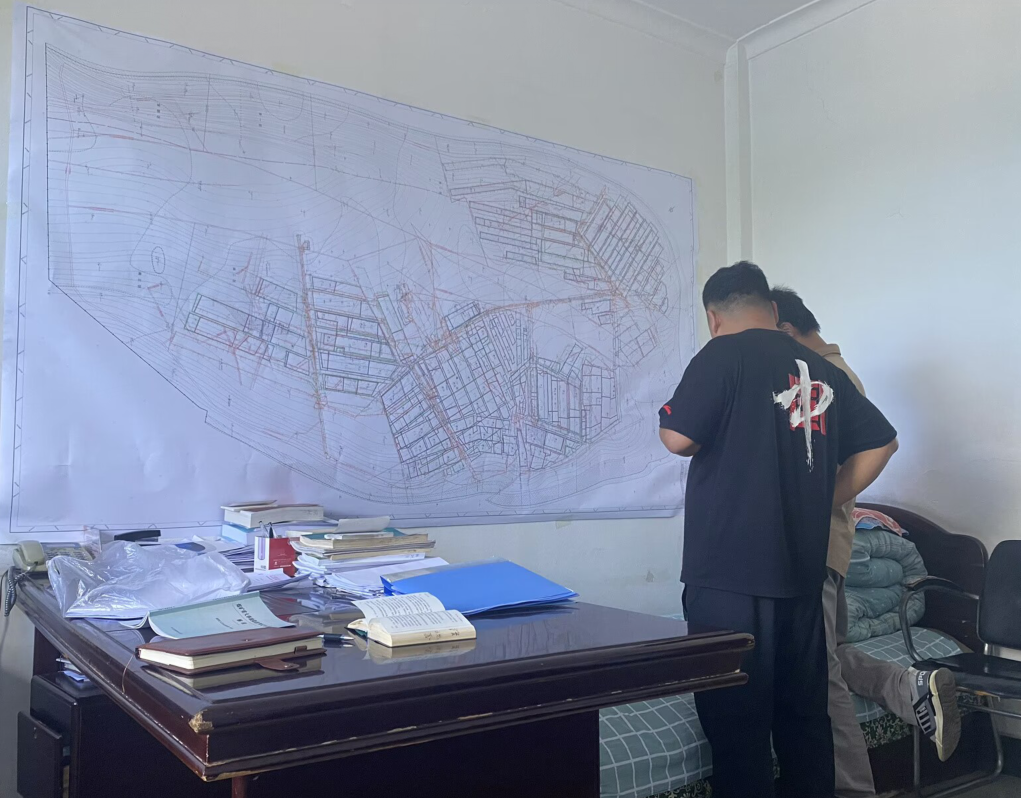 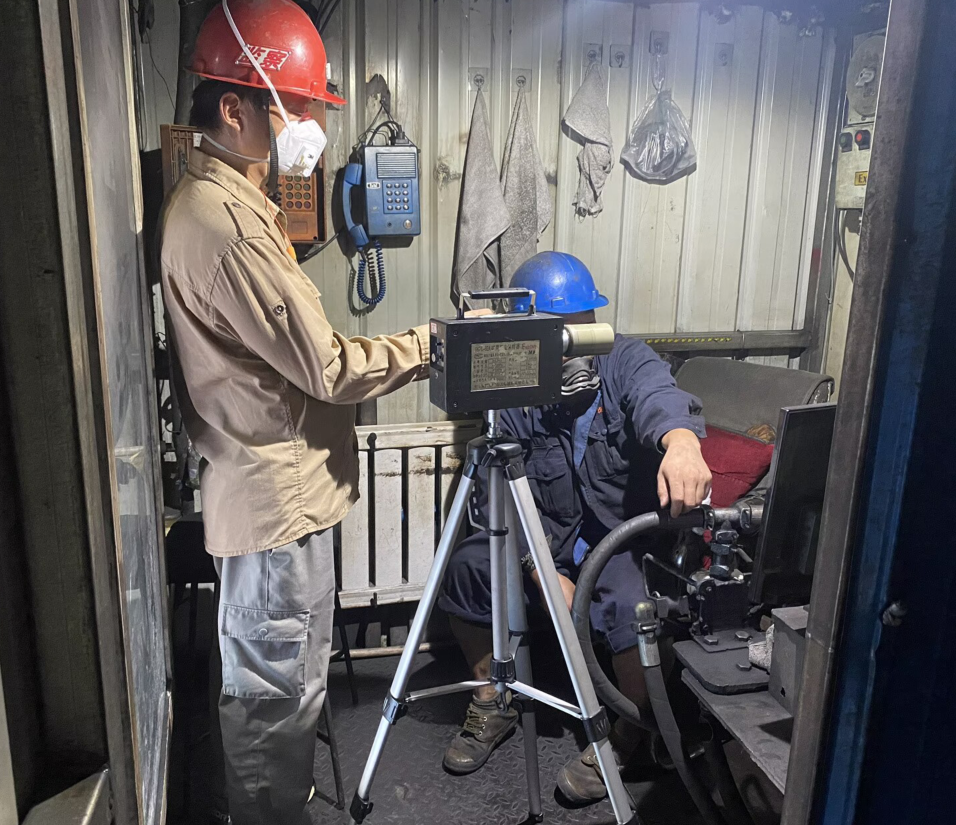 